                New Direction 2023 December Prayer Calendar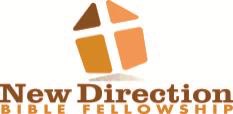 Always bring your needs to HimWe humbly approach the Lord in prayer after we acknowledge who he is and thank and praise him for that.“Ye have not, because ye ask not;” James 4:2#NDBFPRAYERCALENDAR     DATEPRAYER FOCUS: Learn to communicate with God on a regular basis. December 1Praying to not be anxious. (Philippians 4:6)December 2Praying to always remember to go to Jesus. (1 John 5:15)December 3Thank you, Lord, for listening to me no matter how I pray.  (Matthew 6:7)December 4Praying not to be afraid to bring all my cares to Him.  (Hebrew 4:16)December 5Praying to always be humble when you go to the Lord in prayer.  (Ephesians 6:18)December 6Remembering to Pray with confidence.  (Mark 11:24)December 7Thank you, Jesus for forgiving me. (1 John 1:9)December 8Praising Jesus for saving me. (Psalm 20:5)December 9Praying to always be in Peace. (1 Samuel 1:17)December 10Giving thanks for always supplying my needs. (Philippians 4:19)December11Thankful for the Holy Spirit stepping in for me. (Romans 8:26)December 12Thank you for letting me give all my concerns to You. (1 Peter 5:6-7)December 13Remembering to pray and give thanks. (1 Thessalonians 5:16-18)December 14Praying to never lose hope when praying. (Luke 18:1)December 15Praying to not be worrisome. (Proverbs 12:25)December 16Thankful that all people can come to the Lord for what they need. (1 Timothy 2:1)December 17Giving praises for always being there in my time of need (Psalm 18:6)December 18Praying that my request will always be heard. (Ester 5:7)December 19Praying that I will come to the Lord correctly asking for my needs. (James 4:3)December 20Thank you, Jesus, for choosing me. (John 15:16)December 21Praying that I will always be confident coming to Jesus. (1 John 5:14)December 22Praying that I will look to the Lord first. (Jeremiah 29:12)December 23Praying to always keep my eyes on the Lord. (James 1:6)December 24Praying to always ask in Jesus Name. (John 14:13)December 25Thanking God for giving us His Son. (Luke 2:8-20)December 26Thanking God for the peace he gives us. (John 14:27)December 27 Praying that I will always ask for what I need. (James 4:2)December 28Thankful for all who pray for me and others.  (2 Corinthians 1:11)December 29 Praying that I will have quiet time to pray. (Matthew 6:6)December 30Praying that I will always wait on the Lord. (Isaiah 40:31)December 31Praying The Lord’s will for my life this coming year. (John 14:13)